Español 1BBargaining DialogChapter 7B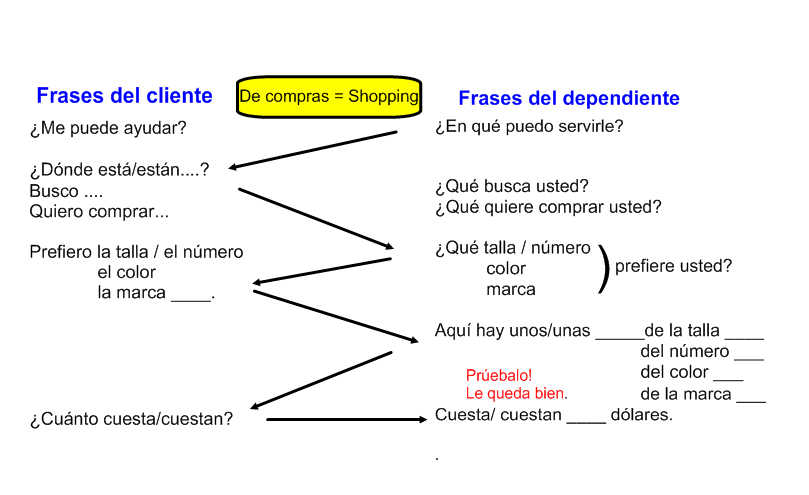 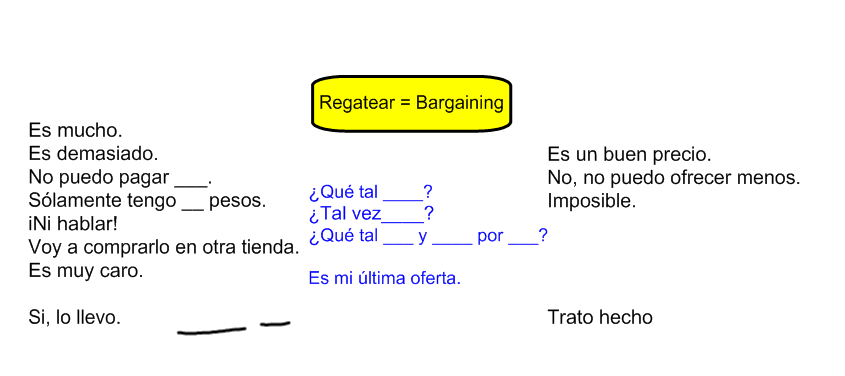 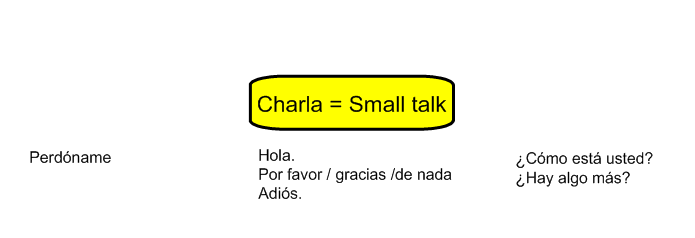 